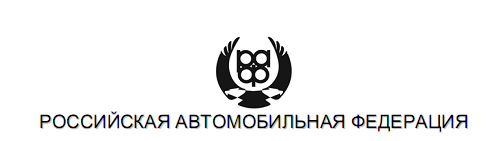 РЕГЛАМЕНТО ЧЕМПИОНАТЕ И КУБКЕ КУЗБАССАПОАВТОМОБИЛЬНОМУ СПОРТУ(«КСКГ «Классика»)спортивная дисциплина «Кольцевые гонки «Лада»номер-код дисциплины 166 025 1 8 1 1 ЛГород Топки2024 годОБЩИЕ ПОЛОЖЕНИЯНастоящий Регламент вступает в силу с 25 апреля 2024 года. Настоящий Регламент регулирует частные вопросы организации и проведения Чемпионата и Кубка Кузбасса по автомобильному спорту в дисциплине «Кольцевые гонки «Лада» (код: 166 025 1 8 1 1 Л).II. ОБЩИЕ ТЕХНИЧЕСКИЕ ПОЛОЖЕНИЯСоревнование проводится только на автомобилях с приводом на заднюю ось, соответствующих техническим требованиям, установленным Организатором. Распределение автомобилей по классам, участвующим в Чемпионате и Кубке производится в соответствии с Техническими требованиями.Автомобиль должен обеспечивать уровень звука на любых оборотах не более 96 дБА.Нарушение требований к уровню звука влечет за собой отказ в допуске к участию в Соревновании без возврата стартового взноса.Кузов транспортного средства должен быть чистым, если этому не препятствуют погодные условия во время проведения Соревнования.Автомобиль должен быть полностью в исправном состоянии. Не допускаются течи технических жидкостей.III. СТАРТОВЫЕ ВЗНОСЫСтартовый взнос вносится в течение времени проведения административных проверок, установленного Спортивным организатором для соответствующего этапа.Размер стартового взноса:-  составляет 4000 рублей.При осуществлении предварительной регистрации на мероприятие через сайт www.autodrom-kuzbass.ru размер стартового взноса снижается на 500 рублей.при оплате стартового взноса безналичным способом размер стартового взноса увеличивается на 500 рублей.при оплате стартового взноса после окончания процедуры регистрации на мероприятии размер стартового взноса увеличивается на 500 рублей.В отношении стартовых взносов применяется система лояльности СТК «Кузбасский автодром».В случае отказа Пилота от участия в Соревновании до начала квалификации, Пилоту возвращается стартовый взнос. В дальнейшем стартовый взнос не возвращается.В случае отмены Соревнования Организатором до окончания 1-й гонки Пилоту возвращается стартовый взнос в полном объеме.Каждый участник обязан предъявить лицензию пилота и оформленную страховку жизни и здоровья на весь период соревнования. IV. СТАРТОВЫЕ НОМЕРАГлавный секретарь при приеме заявки на участие присваивает стартовый номер Пилоту, имеющий в своем составе не более двух символов, или согласовывает имеющийся. Стартовый номер не может начинаться с цифры «0».Стартовый номер является обязательным информационным материалом для участия в Соревновании и должен быть закреплен Пилотом в месте, указанном Организатором.Если стартовый номер был утерян, то Пилот обязан оплатить Спортивному организатору выдачу нового стартового номера в размере 100 руб.V. ТЕХНИЧЕСКАЯ ИНСПЕКЦИЯВсе транспортные средства, участвующие в Соревновании, должны пройти техническую инспекцию.Техническую инспекцию проводит Технический комиссар (технический контроллер).Задача технической инспекции – проверка соответствия транспортного средства общим требованиям, предъявляемым к транспортным средствам, допускаемым до участия в Соревновании.Технический комиссар не проверяет исправность транспортного средства. Однако вправе не допустить транспортное средство до участия в Соревновании при наличии сомнений в такой исправности.Техническая инспекция может быть организована во время Соревнования несколько раз.В закрытом парке технический комиссар вправе потребовать от Пилота проведения демонтажных работ, связанных с необходимостью контроля соответствия автомобиля заявленной группе. Пилот должен обеспечить разборку транспортного средства до того состояния, которого потребует технический комиссар. При проведении процедуры демонтажа и разборки агрегатов имеют право присутствовать помимо официальных лиц Соревнования только персонал Пилота, агрегаты чьего транспортного средства подвергаются демонтажу и разборке. Организатор не компенсирует Пилоту расходы, связанные с такой разборкой.Процедура технической инспекции проводится согласно правилам, установленным для шоссейно-кольцевых гонок.Пилот обязан предоставить автомобиль на Техническую инспекцию.Помимо автомобиля каждый Пилот обязан предъявить на техническую инспекцию гоночную экипировку пилота.VI. ТРЕНИРОВКИ, КВАЛИФИКАЦИЯ И ОСНОВНЫЕ ЗАЕЗДЫОбщие положения:Выезд на трассу допускается только по разрешению Официальных лиц.Умышленное выталкивание соперника за пределы трассы, а так же контактная борьба запрещены.Хронометраж осуществляется программой MyLaps. Участник обязан зафиксировать датчик хронометража в автомобиле таким образом, чтобы в случае происшествия обеспечить свою личную безопасность и сохранность датчика.В ходе тренировок (квалификации) и основных заездов любые работы с автомобилем, связанные с участием в них механиков, допускаются только в зоне парк-стоянки либо на пит-лейне.Тренировки и квалификация:К тренировкам допускаются только зарегистрированные Пилоты, прошедшие административные и технические проверки.Тренировки проводятся при наличии свободного времени в день Соревнования.В случае отсутствия свободного времени в день Соревнования тренировка может являться одновременно квалификацией.Длительность тренировки и квалификации определяется Организатором в день проведения Соревнования.Пилоты, опоздавшие на квалификацию, могут быть выставлены в конец стартовой решетки по усмотрению Официальных лиц.Основные заезды:Основные заезды состоят из нескольких заездов каждого класса раздельно или совместно с общим стартом Пилотов. Количество заездов определяется Организатором в день проведения Соревнования. Протяженность одного заезда (количество кругов) определяется Организатором в день проведения Соревнования.Распределение на стартовой решетке перед заездом происходит по итогам квалификации. Пилот с лучшим временем выставляется первым по направлению к стартовой линии и т.д. Распределение мест в каждом последующем заезде происходит по результатам предыдущего заезда с обратной расстановкой (реверсивная расстановка).В случае схода с дистанции на одном круге нескольких Пилотов их расстановка на старте следующего заезда происходит по решению Официальных лиц. На это решение протесты не принимаются.Пилот, не вышедший на старт в предыдущих заездах, а также Пилотов, не получившие зачетных очков, выпускаются на старт последующего заезда с последнего ряда, за Пилотом, занявшим первое место в предыдущем заезде.VII. ПЕНАЛИЗАЦИЯЗа нарушения требований, предусмотренных настоящим Регламентом, Официальные лица могут применять к Пилотам следующие меры воздействия: • замечание. • денежный штраф.• аннулирование результата.• дисквалификация.Основные виды нарушений и наказаний, установленные спортивным Организатором:Оплата штрафов производится в секретариате в течение двадцати минут после вынесения решения о пенализации.За отказ оплачивать штраф – дисквалификация, аннулирование результатов.Основные виды нарушений и наказаний, установленные СТК «Кузбасский автодром»:Штрафы, указанные в пункте 7.5. настоящего Регламента оплачиваются в пользу СТК пилотом или Спортивным организатором (по причине необеспечения безопасности на треке). В случае отказа пилота от оплаты штрафа или от компенсации его Спортивному организатору (в случае выплаты штрафа последним), данный пилот дисквалифицируется с этапа или с Соревнования.VIII. ПРОТЕСТЫПраво на протест имеют только Пилоты.Протест подается в письменном виде на имя Руководителя Соревнования.Один протест подается по одному конкретному поводу в отношении конкретного узла или агрегата автомобиля.Время подачи Протеста – 30 минут после окончания последнего заезда.Для подачи протеста Пилота обязан внести Организатору сумму в размере 15 000 рублей.В случае положительного рассмотрения протеста денежная сумма возвращается Пилоту, подавшему протест.В случае отрицательного рассмотрения протеста из указанной денежной суммы производится компенсация расходов Пилота, в отношении которого подавался протест.Любые демонтажные работы, связанные с протестом, производятся пилотом или механиком пилота, в отношении машины которого был подан протест. В случае отказа от демонтажных работ протест считается рассмотренным положительно.За отказ оплачивать штраф – дисквалификация, аннулирование результатов.При положительном рассмотрении протеста результаты Пилота на этапе аннулируются.УТВЕРЖДАЮ:Организатор соревнования_________________И.Н. Долгополов«_____» _______________2024 г.СОГЛАСОВАНО:ДиректорООО «Кузбасский автодром»________________И.В. Максюков«_____» ______________2024 г.УТВЕРЖДАЮ:Председатель правленияКРСОО «Федерация автоспорта»_______________О.И. Шурыгин«_____» _______________2024 г.№п/пНАРУШЕНИЕКВАЛИФИКАЦИЯ \ ТРЕНИРОВКАГОНКА1неучастие в брифинге0,5 заявочного взноса0,5 заявочного взноса2неразрешенная тренировка, в том числе тренировка старта на треке0,5 заявочного взноса0,5 заявочного взноса3неподчинение сигналам судей на трассе0,25 заявочного взносапредупреждение4неподчинение синему флагупредупреждение20 сек5преднамеренный контактаннулирование времени квалификации40 сек6преднамеренный контакт со сходом соперникапоследняя позиция на старте первого заезда0 очков в заезде и последняя позиция на старте следующего заезда7обгон в зоне желтого флагааннулирование времени квалификации40 сек8игнорирование красного флагааннулирование времени квалификациидисквалификация9сход с трассы с получением преимуществааннулирование времени квалификациианнулирование заезда10фальстарт-40 сек11несанкционированные работы на пит-лейне0,5 взноса0,5 взноса№п/пНАРУШЕНИЕНАКАЗАНИЕ1Выход на треке из автомобиля (за исключением экстренных разрешенных случаев)5000 руб.2Самовольная помощь в эвакуации другого пилота5000 руб.3Выезд на трек без шлема5000 руб.4Нарушение требования  об уровне звука ТСПредупреждение.За повторное в течение дня – 5000 руб.5Повреждение либо утрата электронного датчика системы хронометража40 000 руб. (не допуск на СТК до оплаты)